Семья — это святое слово!В нём наши корни, наша сила,Наши заветные слова!Притча о том, как появилось слово” СЕМЬЯ”Как появилось слово “семья”?Когда-то о нём не слыхала земля…Но Еве сказал перед свадьбой Адам: -Сейчас я тебе семь вопросов задам. Кто деток родит мне, богиня моя?И Ева тихонько ответила: - Я.-Кто их воспитает, царица моя?И Ева покорно ответила: - Я.-Кто пищу сготовит, о радость моя?И Ева всё также ответила: - Я.-Кто платье сошьёт, постирает бельё, меня приласкает, украсит жильё?Ответь на вопросы, подруга моя!-Я..Я.. -Тихо молвила Ева.-Я.. Я..Сказала она знаменитых семь     ”Я”Вот так на земле появилась СЕМЬЯ.Семья- самое главное в жизни для каждого человека.Ведь именно в ней начало всех начал. Она приобщает нас к истокам культуры. Забота, ласка и воспитание родителей закладывают нравственный фундамент личности. У каждого человека должна быть Святыня: Святыня дома, Святыня своих корней, Святыня семьи.Существует множество пословиц и поговорок о семье, прочтите их детям, объясните, что они означают:Дружная семья и землю превращает в золото.В семье и каша гуще.Вся семья вместе, так и душа на месте.Согласную семьи и горе не берёт.В семье любовь да совет, так и нужды нет.Семья-печка, как холодно все к ней собираются.Семья зарождается на чувстве любви двух людей, которые становятся мужем и женой. На их любви и согласии держится всё семейное здание. Производная этой любви – родительская любовь и любовь детей к родителям.Прочтите стихотворение, Марии Лангер “Семья – это счастье”, своим детям, какие- то строки можно заучить:Семья – это счастье, любовь и удача,Семья – это летом поездки на дачу.Семья – это праздник, семейные даты,Подарки, покупки, приятные траты.Рожденье детей, первый шаг, первый лепет,Мечты о хорошем, волненье и трепет.Семья – это труд, друг о друге забота,Семья – это много домашней работы.Семья – это важно!Семья – это сложно!Но счастливо жить одному невозможно!Всегда будьте вместе, любовь берегите,Обиды и ссоры подальше гоните,Хочу, чтоб про вас говорили друзья:Какая хорошая ваша семья!!! Проведите время со своей семьёй, поиграйте вместе.Игра”Найди правильную тень семьи”Игра учит находить заданные силуэты, закреплять знания детей о семье её членах,развивать зрительное восприятие, внимание, логическое мышление, приемы зрительного наложения, память, наблюдательность и усидчивость. Вырежьте картинки и соедините правильно!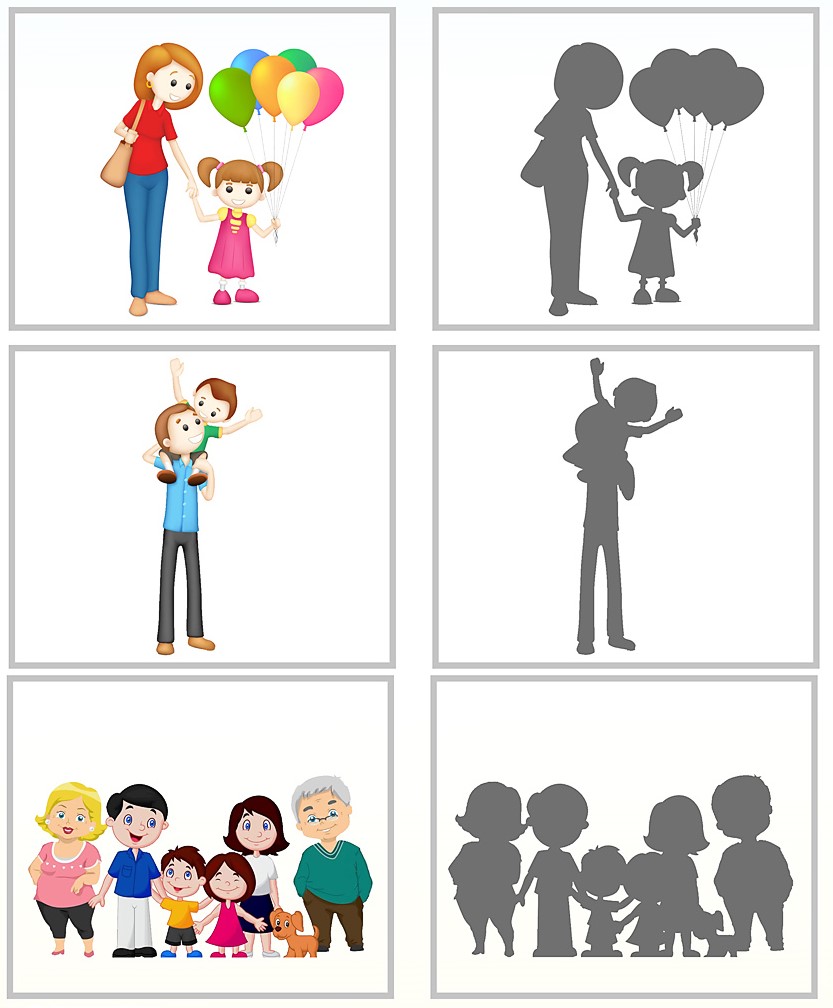 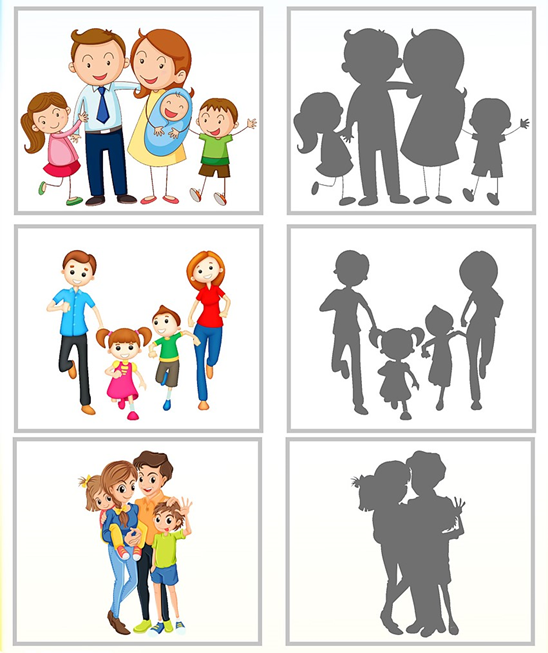 Угадай, кто это?Игра  строится в форме отгадывания по определениям.ласковая, заботливая, красивая, хозяйственная, кто?    – мама;добрая, мудрая, милая, внимательна, кто?     – бабушка;сильный, строгий, работящий, умный, кто?     – папа;добрый, мудрый, серьезный, заботливый, кто?     – дедушка;красивая, активная, прилежная, модная, кто?     – сестра;веселый, шаловливый, задиристый, смышленый, кто?     – брат.Игра “Возраст”.Распредели по возрасту.Игра учит детей умению определить возраст человека, развивает зрительную память.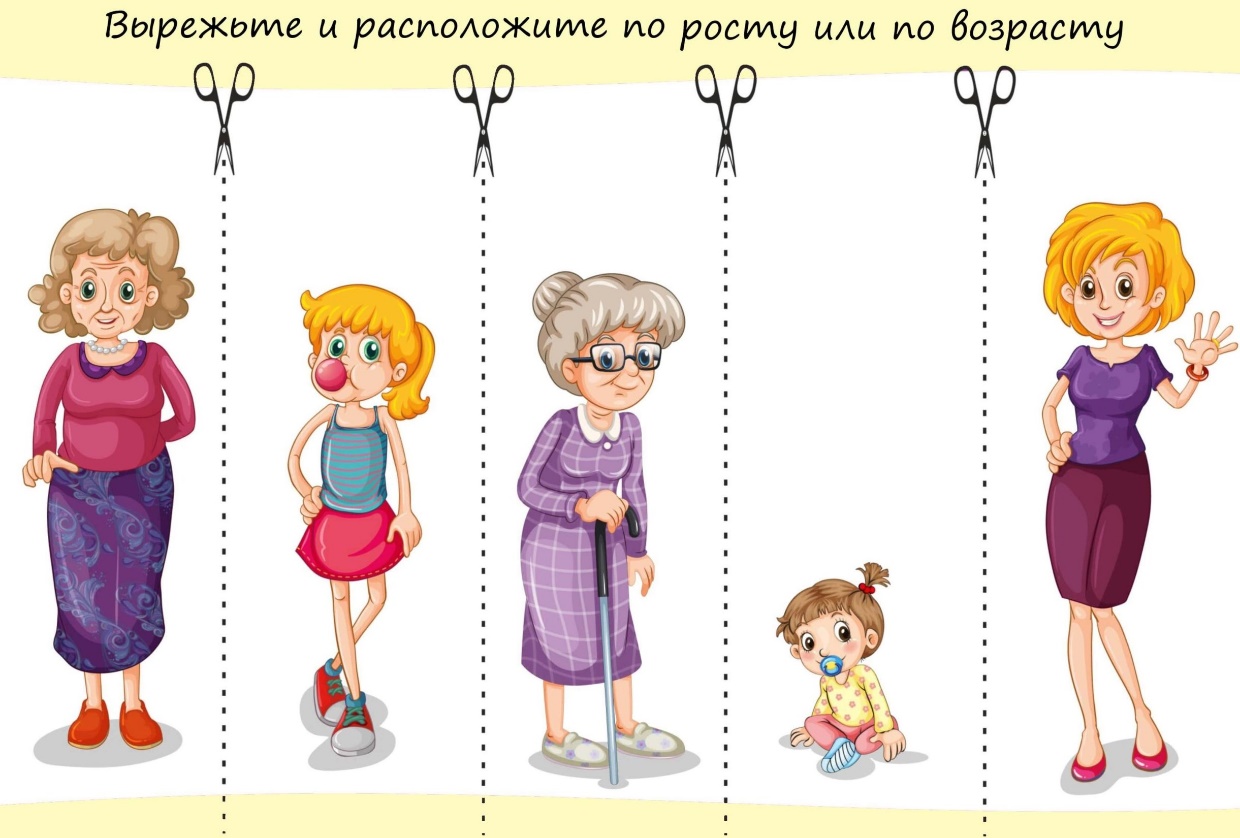 Почитайте с ребёнком.А.Барто, "Дома", "Его семья", "В пустой квартире", "Младший брат"Я.Л.Аким, «Мужчина в доме", "Мой брат Миша"В. Д. Берестов, "Король Люлю"Е.А. Благинина, "Мать", "Вот какая мама", "Наш дедушка", "Научу обуваться и братца", "Аленушка"С. Михалков, "Недотепа"В.А. Драгунский, "Чики-брык"Н.М. Артюхова, "Большая береза"М. Дружинина, "Девочка наоборот", "открытка"Т. Агибалова, "В семейном кругу", "Что может быть семьи дороже?"О. Бундур,"Про любовь", "Воскресенье", "Семья", "Папу с мамой берегу"Родители! Помогайте детям совершать увлекательное путешествие по истории своей семьи, видеть важность и значимость своих предков, а затем и самих себя. Изучайте историю своей семьи, способствуйте воспитанию гордости к своему роду, фамилии, вызывайте желание стать носителем лучших качеств своих предков.Исследование своей семьи можно начать с составления древа жизни.Попробуйте и у вас обязательно всё получится!!!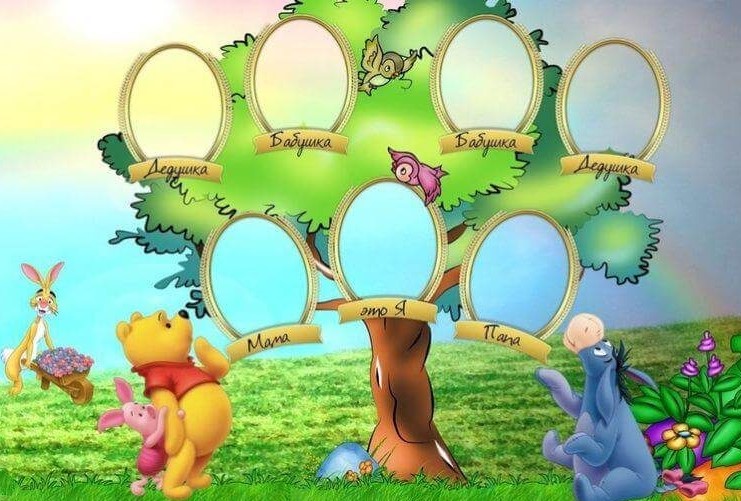 Используемая литература:Маккейн, Стэфани Наши детки. Несколько игр для родителей, или весёлое воспитание / Стэфани Маккейн. - М.:2013.Особенности семейного воспитания / Ю. А. Ермизина, 2017.Выполнила: Файзулина А.В.,воспитатель 1к.к.